Заведующему МКДОУ д/с № 238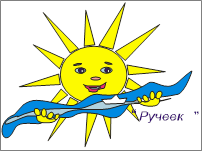 Савиных С.Н._____________________________________ФИО родителя (законного представителя)                       Заявление Прошу принять моего ребенка ___________________________________________________                                                                    (ФИО воспитанника, дата и место рождения) ____________________________________________________________________________________________________________________                                                        (реквизиты свидетельства о рождении: серия, номер, кем и когда выдан) проживающего по адресу ____________________________________________на обучение в МКДОУ д/с № 238 по образовательной программе дошкольного образования с «___»________________ 20____ года на основании путевки № ____ от «____» ________________20___г., выданной_____________________________________________________________________       С уставом МКДОУ д/с № 238, лицензией на осуществление образовательной деятельности, образовательными программами и другими документами, регламентирующими организацию и осуществление образовательной деятельности, права и обязанности воспитанников ознакомлен(а)_________________________________________________________________                                                                        (дата, подпись, расшифровка)        На основании статьи 14 Федерального закона от 29.12.2012 № 273-ФЗ «Об образовании в Российской Федерации» прошу организовать для моего ребенка обучение и воспитание на  ___________________________ языке.         У моего ребенка имеется (не имеется) потребность в обучении по АООП.        У моего ребенка имеется (не имеется) потребность в создании специальных условий для организации воспитания ребенка-инвалида в соответствии с индивидуальной программой реабилитации инвалида.         Прошу зачислить моего ребенка в группу ________________________________ направленности.         У моего ребенка имеется потребность в особом режиме пребывания ребенка на основании____________________________________________________________________Сведения о родителях (законных представителях):ФИО родителей (законных представителей): Мать______________________________________________________________________________________________________________________________________________________                                  (документ, удостоверяющий личность родителя (законного представителя))Контактный телефон________________________________________________Электронная почта _________________________________________________ Отец______________________________________________________________________________________________________________________________________________________(документ, удостоверяющий личность родителя (законного представителя))Контактный телефон________________________________________________ Электронная почта _________________________________________________ «____»__________________20____г.                                                ___________________